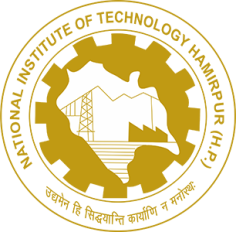 Job Notification Form (Session: 2021-22)B.TECH. | DUAL DEGREE | B.ARCH. | MBA | M.TECH. | M.ARCH. | M.Sc.Name of Organization - ________________________________________*Grading is done on a 10 point scale. NIT Hamirpur has not evolved any formula to convert the CGPI into percentage. However, the CGPI may be notionally converted to percentage by multiplying the CGPI with 10.P.T.O.National Institute of Technology HamirpurHamirpur, Himachal Pradesh - 177005OFFICE OF TRAINING & PLACEMENTPart A (Write Yes/ No or tick in the appropriate section)Part A (Write Yes/ No or tick in the appropriate section)Part A (Write Yes/ No or tick in the appropriate section)Part A (Write Yes/ No or tick in the appropriate section)Part A (Write Yes/ No or tick in the appropriate section)Part A (Write Yes/ No or tick in the appropriate section)Part A (Write Yes/ No or tick in the appropriate section)Nature of Internship DriveAvailable in online mode only for B. Tech. Final Year Students upto six months along with other academic requirements; M.Tech students  Final year students are available for both on-line/off-line mode upto six months; For 2023 passing out batch, internship is available for summer period of May-July 2022 as Full time)Nature of Internship DriveAvailable in online mode only for B. Tech. Final Year Students upto six months along with other academic requirements; M.Tech students  Final year students are available for both on-line/off-line mode upto six months; For 2023 passing out batch, internship is available for summer period of May-July 2022 as Full time)Number of likely vacanciesTentative Dates for Internship Tentative Dates for Internship Tentative Dates for Internship Nature of Internship DriveAvailable in online mode only for B. Tech. Final Year Students upto six months along with other academic requirements; M.Tech students  Final year students are available for both on-line/off-line mode upto six months; For 2023 passing out batch, internship is available for summer period of May-July 2022 as Full time)Nature of Internship DriveAvailable in online mode only for B. Tech. Final Year Students upto six months along with other academic requirements; M.Tech students  Final year students are available for both on-line/off-line mode upto six months; For 2023 passing out batch, internship is available for summer period of May-July 2022 as Full time)Number of likely vacanciesStart DateEnd DateStipendInternship Internship Followed by PlacementPlacement DriveNo. of vacancies:Tentative Date of Joining:Tentative Date of Joining:Tentative Date of Joining:Tentative Date of Joining:Tentative Date of Joining:Tentative Date of Joining:Gross Emoluments/ CTC/Pay Package (per annum inclusive of all bonuses)Gross Emoluments/ CTC/Pay Package (per annum inclusive of all bonuses)For Placement:For Placement:For Placement:For Placement:For PPO:For PPO:Job Profile Job Profile Eligibility Criteria for students*(For Placement)Eligibility Criteria for students*(For Placement)CGPA:                              Eligible Batch:CGPA:                              Eligible Batch:CGPA:                              Eligible Batch:CGPA:                              Eligible Batch:CGPA:                              Eligible Batch:CGPA:                              Eligible Batch:Eligibility Criteria for students*(For Internship)Eligibility Criteria for students*(For Internship)CGPA:                              Eligible Batch:CGPA:                              Eligible Batch:CGPA:                              Eligible Batch:CGPA:                              Eligible Batch:CGPA:                              Eligible Batch:CGPA:                              Eligible Batch:Recruitment Process:Recruitment Process:Mode of Hiring ProcessMode of Hiring ProcessVirtual   OnsiteOnsiteOnsitePre-Placement TalkPre-Placement TalkYes/NoYes/NoYes/NoYes/NoYes/NoYes/NoWritten Test Written Test AptitudeTechnicalTechnicalTechnicalGroup DiscussionGroup DiscussionYes/NoYes/NoYes/NoYes/NoYes/NoYes/NoPersonal InterviewPersonal InterviewYes / No Yes / No Yes / No Yes / No Yes / No Yes / No Tentative date for conducting Placement/Internship driveTentative date for conducting Placement/Internship driveTentative date for sharing list of selected candidatesTentative date for sharing list of selected candidatesNo. of persons visiting NIT Hamirpur (If placement drive is to be conducted onsite)No. of persons visiting NIT Hamirpur (If placement drive is to be conducted onsite)Job Location (Tentative)Job Location (Tentative)Any other specific information required Any other specific information required Contact detailsContact detailsPrimaryPrimaryPrimarySecondarySecondarySecondaryNameNameMobile NumberMobile NumberEmail Email Part B: Eligible Programs/Specializations (Fill “Yes” or tick as per the requirement)Part B: Eligible Programs/Specializations (Fill “Yes” or tick as per the requirement)Part B: Eligible Programs/Specializations (Fill “Yes” or tick as per the requirement)Part B: Eligible Programs/Specializations (Fill “Yes” or tick as per the requirement)Part B: Eligible Programs/Specializations (Fill “Yes” or tick as per the requirement)Programs OfferedPrograms OfferedPrograms OfferedPrograms OfferedPrograms OfferedB.Tech. disciplines to be considered (4-year course)(please tick the branches)Civil EngineeringCivil EngineeringB.Tech. disciplines to be considered (4-year course)(please tick the branches)Chemical EngineeringChemical EngineeringB.Tech. disciplines to be considered (4-year course)(please tick the branches)Computer Science & EngineeringComputer Science & EngineeringB.Tech. disciplines to be considered (4-year course)(please tick the branches)Electrical EngineeringElectrical EngineeringB.Tech. disciplines to be considered (4-year course)(please tick the branches)Electronics & Communication EngineeringElectronics & Communication EngineeringB.Tech. disciplines to be considered (4-year course)(please tick the branches)Material Science & EngineeringMaterial Science & EngineeringB.Tech. disciplines to be considered (4-year course)(please tick the branches)Mechanical EngineeringMechanical EngineeringDual Degree (5-year Course)Computer Science & EngineeringComputer Science & EngineeringDual Degree (5-year Course)Electronics & Communication EngineeringElectronics & Communication EngineeringB.Arch. (5-year Course)ArchitectureArchitectureM. Arch. (2-year Course)Sustainable ArchitectureSustainable ArchitectureM.Tech. (2-year course)(please tick the specializations)Civil EngineeringCivil EngineeringCivil EngineeringM.Tech. (2-year course)(please tick the specializations)Environmental EngineeringM.Tech. (2-year course)(please tick the specializations)Geotechnical Engineering &Underground StructuresM.Tech. (2-year course)(please tick the specializations)Structural EngineeringM.Tech. (2-year course)(please tick the specializations)Transportation EngineeringM.Tech. (2-year course)(please tick the specializations)Water Resources EngineeringM.Tech. (2-year course)(please tick the specializations)Computer Science & EngineeringComputer Science & EngineeringComputer Science & EngineeringM.Tech. (2-year course)(please tick the specializations)Computer Science & Engineering (Artificial Intelligence)M.Tech. (2-year course)(please tick the specializations)Computer Science & EngineeringM.Tech. (2-year course)(please tick the specializations)Chemical EngineeringChemical EngineeringChemical EngineeringM.Tech. (2-year course)(please tick the specializations)(a)Chemical EngineeringM.Tech. (2-year course)(please tick the specializations)Electrical EngineeringElectrical EngineeringElectrical EngineeringM.Tech. (2-year course)(please tick the specializations)Condition Monitoring of Power ApparatusM.Tech. (2-year course)(please tick the specializations)Power SystemM.Tech. (2-year course)(please tick the specializations)Signal Processing & ControlM.Tech. (2-year course)(please tick the specializations)Electronics & Communication EngineeringElectronics & Communication EngineeringElectronics & Communication EngineeringM.Tech. (2-year course)(please tick the specializations)Communication Systems & NetworksM.Tech. (2-year course)(please tick the specializations)VLSI  DesignM.Tech. (2-year course)(please tick the specializations)Material Science & EngineeringMaterial Science & EngineeringMaterial Science & EngineeringM.Tech. (2-year course)(please tick the specializations)(a)Material Science & EngineeringM.Tech. (2-year course)(please tick the specializations)Mechanical EngineeringMechanical EngineeringM.Tech. (2-year course)(please tick the specializations)DesignM.Tech. (2-year course)(please tick the specializations)Energy TechnologyM.Tech. (2-year course)(please tick the specializations)ManufacturingM.Tech. (2-year course)(please tick the specializations)ThermalMaster of Business AdministrationMBA(Marketing Mgmt. |Operations Mgmt.| Financial Mgmt.| HR Mgmt.)MBA(Marketing Mgmt. |Operations Mgmt.| Financial Mgmt.| HR Mgmt.)M. Sc. Programs(2-year course)ChemistryChemistryM. Sc. Programs(2-year course)Mathematics & ComputingMathematics & ComputingM. Sc. Programs(2-year course)Physics & Photonics SciencePhysics & Photonics Science